令和５年度 技術セミナー　AIロボットカーの自動運転ハンズオン 申込書(あて先)(公財)名古屋産業振興公社 ものづくり人材育成課　      FAX：052-661-0158　　　　　　　　　　　　　　　　　　　　　　　　　　　　　　　　       E-mail：kenshu@nipc.or.jp令和　　年　　月　　日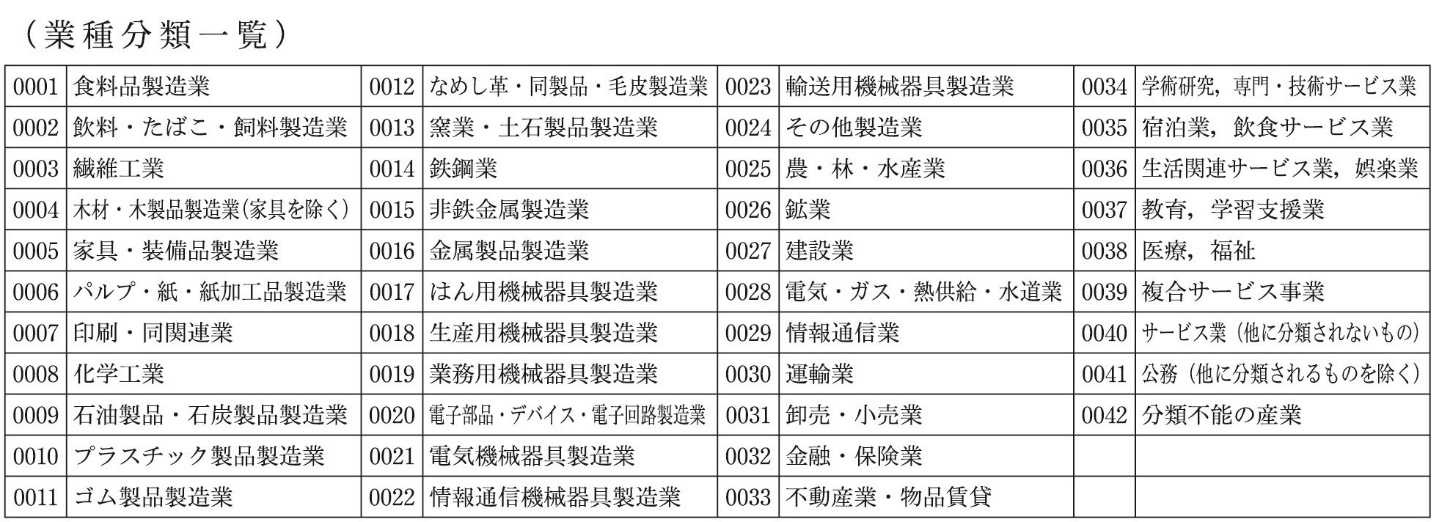 ※ご記入いただきました個人情報は、受講者への連絡や当公社の開催する研修の案内など研修の円滑な運営に必要な範囲内に限り、使用させていただきます。（ふりがな）社　　名（ふりがな）社　　名URL：URL：URL：代表者役職                             氏名役職                             氏名役職                             氏名本社所在地〒TEL（    ）      －              FAX（    ）      －〒TEL（    ）      －              FAX（    ）      －〒TEL（    ）      －              FAX（    ）      －資本金万円従業員数名業種 
（下記一覧より記載）主要製品受　講　者ふりがな所属・役職　　　　　　　　　　　　　            氏名ふりがな所属・役職　　　　　　　　　　　　　            氏名勤務地〒連絡先TEL　　　　　　　　　　　  　  FAX担当業務連絡責任者ふりがな所属・役職　　　　　　　　　　　　　              氏名                                      ふりがな所属・役職　　　　　　　　　　　　　              氏名                                      連絡先TEL                               FAXE-mail：※よろしければ、関連する研修等のご案内をさせていただきますので、ご記入下さい。